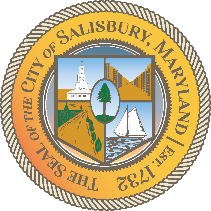 City of SalisburyHUMAN RIGHTS ADVISORY COMMITTEE Meeting MinutesSeptember 9, 2021Committee Members PresentStephen Feliciano, ChairLogan PrushanskyD’Shawn DoughtyHannah CechiniRev. John WrightTyler Anderson
Cody Drinkwater
Amber GreenCommittee Members Absent
Ben PheasantRon PaganoIn AttendanceJessie Turner, City of Salisbury staffSally Perret
James YamakawaMoment of Silence—6:05 pmCall to OrderThe meeting was called to order at 6:08 pm by Mr. Feliciano and introductions were made.  Review of MinutesA motion to accept the minutes from August’s meeting was made by Mr. Feliciano and seconded by Rev. Wright.   Current Works For DiscussionOpen To All Campaign
Mr. Feliciano has visited local businesses to provide information about the Open to All Campaign.  Establishments he visited included Ugly Pie, Mad Hatter, Mud Hut, Together Café, and the skate shop.  It was asked if the city can print brochures, but Mr. Feliciano explained that we have access to those through the campaign organization itself and there are plenty available.  It was discussed combining the Open to All Campaign with Commission Kindness and PFLAG as ambassadors.  Mr. Drinkwater also mentioned groups from SU getting involved with the OTAC.  


Human Rights AwardMr. Feliciano received edits and will be sending revisions out to group, and then a vote will take place.     The plan is for the award to be approved in coming months and then launched in January.  Open To All Campaign Intro and then Guest Speaker, Tshombe Laughman, Sr. Program Manager, explained the program and how it could benefit the Salisbury community as well as answered questions from committee members. Discussion of Vacancies—currently four vacancies.  Motion to advance Cody Drinkwater’s application was made by Mr. Feliciano and seconded by Mr. Doughty.  Members of the committee were encouraged to reach out to friends and neighbors to recruit new committee members.   The topics of a quorum and attendance were also discussed.  Social Media Update              Group Facebook page is still in the works.  Public Forum and Current EventsCriminal Justice Reform Talk Force listening event Saturday, August 14, 2021 at Truitt Community Center.Phoenix Youth Sneaker eventAnnouncementsHeat advisory for Wicomico County—cooling centers are available.  Mr. Drinkwater will update group about upcoming events he may be involved in with the Disabled community. Next Meeting and Adjournment The next weekend will be held Thursday, September 9, 2021 at 6:00 pm.   The meeting was adjourned at 7:12pm. Minutes Taken By:  Jessie Turner, City of Salisbury staff liaison